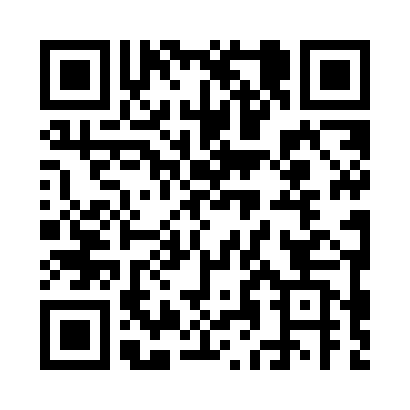 Prayer times for Steinkrug, GermanyMon 1 Apr 2024 - Tue 30 Apr 2024High Latitude Method: Angle Based RulePrayer Calculation Method: Muslim World LeagueAsar Calculation Method: ShafiPrayer times provided by https://www.salahtimes.comDateDayFajrSunriseDhuhrAsrMaghribIsha1Mon4:466:551:274:598:0010:012Tue4:436:521:265:008:0210:033Wed4:406:501:265:018:0410:064Thu4:366:471:265:028:0610:085Fri4:336:451:265:038:0710:116Sat4:306:421:255:048:0910:147Sun4:266:401:255:058:1110:168Mon4:236:371:255:068:1310:199Tue4:196:351:245:078:1510:2210Wed4:166:331:245:088:1710:2511Thu4:126:301:245:098:1910:2812Fri4:096:281:245:098:2110:3013Sat4:056:251:235:108:2310:3314Sun4:026:231:235:118:2410:3615Mon3:586:211:235:128:2610:3916Tue3:546:181:235:138:2810:4317Wed3:506:161:225:148:3010:4618Thu3:476:141:225:158:3210:4919Fri3:436:111:225:168:3410:5220Sat3:396:091:225:178:3610:5521Sun3:356:071:225:188:3810:5922Mon3:316:041:215:188:4011:0223Tue3:266:021:215:198:4111:0624Wed3:226:001:215:208:4311:0925Thu3:185:581:215:218:4511:1326Fri3:135:551:215:228:4711:1727Sat3:105:531:215:238:4911:2128Sun3:095:511:205:238:5111:2429Mon3:085:491:205:248:5311:2530Tue3:075:471:205:258:5411:25